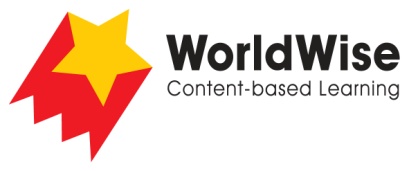 Grade 5 – Investigations							From Hunter-Gatherers to FarmersPart 3 - Record data

Find a way of recording your information that will allow you to see any patterns 
in the data.

Change to suit your information!



Once completed make sure you save this fileType of goodCornBeefWheatFishWho first grew it, farmed it, hunted it or caught it? How did they do this?How is it grown, farmed, hunted, or caught today?Has this food industry impacted on the environment? If so, how?Other interesting information